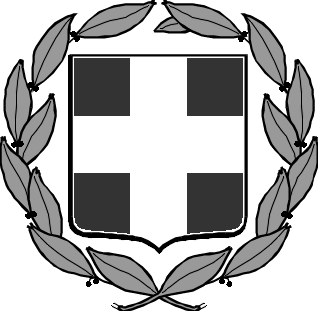 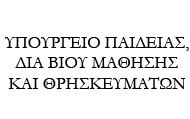 ΘΕΜΑ: «Παρέχονται πληροφορίες»Σας ενημερώνουμε ότι σχετικά με το αρχείο για την  Ενιαία Αρχή Πληρωμών (Αρ. Πρωτ: 1396/25/02/2010), προσωρινά, δε θα κάνετε καμία ενέργεια, γιατί γίνεται προσπάθεια από τη διεύθυνση για τη συλλογή στοιχείων και τη συμπλήρωση του πίνακα, ώστε να αποσταλεί σε εσάς ολοκληρωμένος για έλεγχο των στοιχείων.  Ο ΔΙΕΥΘΥΝΤΗΣ Δ.Ε. ΔΩΔΕΚΑΝΗΣΟΥΜΗΝΑΣ ΝΙΚΟΛΑΟΥΡόδος  01/03/2010Αρ. Πρωτ. : 1480ΠΡΟΣ : ΓΡΑΦΕΙΑΓΡΑΦΕΙΑΓΥΜΝΑΣΙΑΛΥΚΕΙΑΕΠΑΛΓΥΜΝΑΣΙΑΛΥΚΕΙΑΕΠΑΛΤαχ.  Δ/νση:Κλαυδίου ΠέππερΤαχ. Κώδικας:851 00 ΡόδοςΠληροφορίες:Ελβάνογλου ΒασίλειοςΤηλέφωνο:22410- 55838e-mail:oikothem@dide.dod.sch.gr